STUDENT 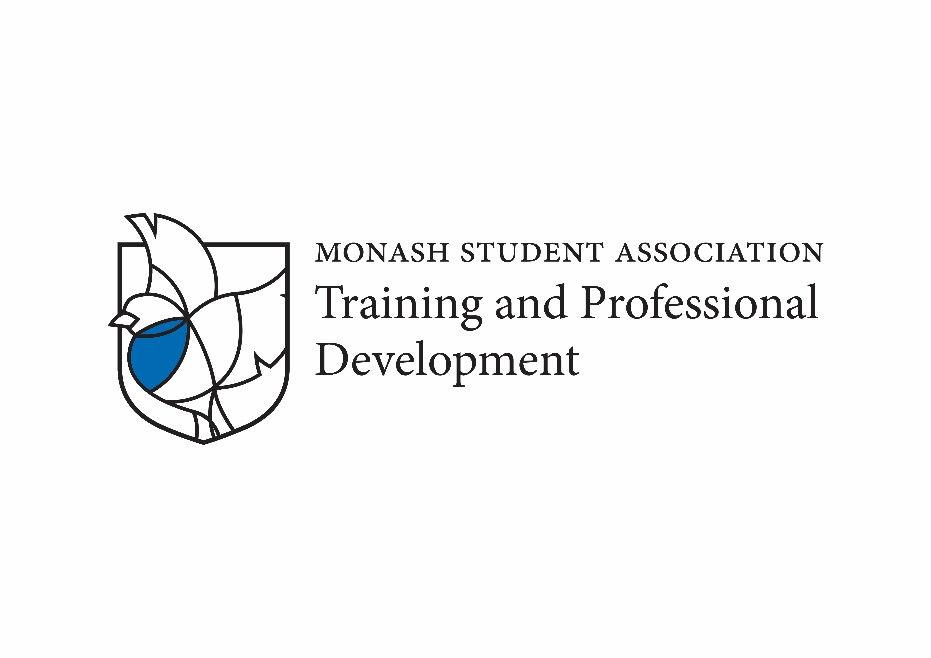 TRANSFER FORMStudents seeking a course transfer must complete and submit this form at least seven (7) days prior to course commencement; transfer requests received after this period will only be processed at the discretion of Management.An administrative charge of $50.00 applies to all Nationally Recognised Qualification transfers, or $35 for Short Courses, except for course cancellations made by Monash Training and Professional Development. 
Please allow ten (10) working days for the processing of your refund upon receipt of this form.Student DetailsStudent DetailsStudent DetailsFirst Name:Surname:Surname:Mobile:Date of Birth:Date of Birth:Email: Email: Email: Transfer DetailsTransfer DetailsTransfer DetailsCourse Name:Course Name:Course Name:Current course code: Current course code: New course code: Reason for Transfer:Reason for Transfer:Reason for Transfer:Credit Card Details
(only complete this section if your course fees were paid via credit card)Credit Card Details
(only complete this section if your course fees were paid via credit card)Credit Card Details
(only complete this section if your course fees were paid via credit card)Name on Card: Name on Card: Name on Card: Card Number:Card Number:Card Number:Expiry Date:Expiry Date:Expiry Date:DeclarationDeclarationDeclarationStudent Signature:                                                                        Date:                                (signature cannot be a digital signature)Student Signature:                                                                        Date:                                (signature cannot be a digital signature)Student Signature:                                                                        Date:                                (signature cannot be a digital signature)Office Use OnlyOffice Use OnlyOffice Use OnlyCourse Code (currently enrolled): Payment Date:Payment Date:Staff Name:                 Staff Signature:                                                              Date:Staff Name:                 Staff Signature:                                                              Date:Staff Name:                 Staff Signature:                                                              Date: